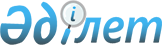 Бородулиха аудандық мәслихатының 2018 жылғы 28 желтоқсандағы № 32-4-VI "2019-2021 жылдарға арналған Бородулиха ауданының Новопокровка ауылдық округінің бюджеті туралы" шешіміне өзгерістер енгізу туралыШығыс Қазақстан облысы Бородулиха аудандық мәслихатының 2019 жылғы 9 сәуірдегі № 37-4-VI шешімі. Шығыс Қазақстан облысының Әділет департаментінде 2019 жылғы 18 сәуірде № 5870 болып тіркелді
      РҚАО-ның ескертпесі.

      Құжаттың мәтінінде түпнұсқаның пунктуациясы мен орфографиясы сақталған.
      Қазақстан Республикасының 2008 жылғы 4 желтоқсандағы Бюджеттік кодексінің 104–бабының 5–тармағына, Қазақстан Республикасының 2001 жылғы 23 қаңтардағы "Қазақстан Республикасындағы жергілікті мемлекеттік басқару және өзін-өзі басқару туралы" Заңының 6–бабы 1–тармағының 1) тармақшасына, Қазақстан Республикасының 2016 жылғы 6сәуірдегі "Құқықтық актілер туралы" Заңының 50–бабының 2–тармағына сәйкес, Бородулиха аудандық мәслихаты ШЕШІМ ҚАБЫЛДАДЫ:
      1. Бородулиха аудандық мәслихатының 2018 жылғы 28 желтоқсандағы № 32-4-VI "2019-2021 жылдарға арналған Бородулиха ауданының Новопокровка ауылдық округінің бюджеті туралы" (нормативтік құқықтық актілерді мемлекеттік тіркеу Тізілімінде 5-8-196 нөмірімен тіркелген, Қазақстан Республикасы нормативтік құқықтық актілерінің электрондық түрдегі Эталондық бақылау банкінде 2019 жылғы 22 қаңтарда, "Пульс района", "Аудан тынысы" аудандық газеттерінде 2019 жылғы 25 қаңтарда жарияланған) шешіміне мынадай өзгерістер енгізілсін:
      1- тармақ мынадай редакцияда жазылсын:
      "1. 2019-2021 жылдарға арналған Новопокровка ауылдық округінің бюджеті тиісінше 1, 2, 3– қосымшаларға сәйкес, соның ішінде 2019 жылға мынадай көлемдерде бекітілсін:
      1) кірістер – 41366 мың теңге, соның ішінде:
      салықтық түсімдер – 9908 мың теңге;
      салықтық емес түсімдер – 0 теңге;
      трансферттер түсімі – 31458 мың теңге;
      2) шығындар – 44689,6 мың теңге;
      3) таза бюджеттік кредиттеу – 0 теңге; 
      4) қаржы активтерімен операциялар бойынша сальдо – 0 теңге;
      5) бюджет тапшылығы (профициті) – -3323,6 мың теңге;
      6) бюджет тапшылығын қаржыландыру (профицитін пайдалану) – 3323,6 мың теңге,соның ішінде:
      бюджет қаражатының пайдаланылатын қалдықтары– 3323,6 мың теңге.";
      орыс тілінде 4-тармағына өзгеріс енгізілді, қазақ тіліндегі мәтін өзгермейді;
      осы шешімнің қосымшасына сәйкес аталған шешімнің 1- қосымшасы жаңа редакцияда жазылсын.
      2. Осы шешім 2019 жылғы 1 қаңтардан бастап қолданысқа енгізіледі. 2019 жылға арналған Новопокровка ауылдық округінің бюджеті
					© 2012. Қазақстан Республикасы Әділет министрлігінің «Қазақстан Республикасының Заңнама және құқықтық ақпарат институты» ШЖҚ РМК
				
      Сессия төрағасы 

А. Әубәкіров

      Аудандық мәслихаттың хатшысы 

У. Майжанов
Бородулиха 
аудандық мәслихатының 
2019 жылғы 9 сәуірдегі 
№ 37-4-VI шешіміне қосымшаБородулиха 
аудандық мәслихатының 
2018 жылғы 28 желтоқсандағы 
№ 32-4-VI шешіміне1-қосымша
Санаты
Санаты
Санаты
Санаты
Сома (мың теңге)
Сыныбы
Сыныбы
Сыныбы
Сома (мың теңге)
Ішкі сыныбы
Ішкі сыныбы
Сома (мың теңге)
Кiрiстер атауы
Сома (мың теңге)
I.КІРІСТЕР
41366
1
Салықтық түсiмдер
9908
2
Салықтық емес түсімдер
0
01
Табыс салығы
2750
2
Жеке табыс салығы
2750
04
Меншікке салынатын салықтар
7158
1
Мүлiкке салынатын салықтар
38
3
Жер салығы
240
4
Көлiк құралдарына салынатын салық
6880
 4
Трансферттердің түсімдері 
31458
02
Мемлекеттiк басқарудың жоғары тұрған органдарынан түсетiн трансферттер
31458
3
Аудандардың (облыстық маңызы бар қаланың) бюджетінен трансферттер
31458
Функционалдық топ
Функционалдық топ
Функционалдық топ
Функционалдық топ
Функционалдық топ
Сома (мың теңге)
Кіші функция
Кіші функция
Кіші функция
Кіші функция
Сома (мың теңге)
Бюджеттік бағдарламалардың әкімшісі
Бюджеттік бағдарламалардың әкімшісі
Бюджеттік бағдарламалардың әкімшісі
Сома (мың теңге)
Бағдарлама
Бағдарлама
Сома (мың теңге)
Атауы
Сома (мың теңге)
II. ШЫҒЫНДАР
44689,6
01
Жалпы сипаттағы мемлекеттiк қызметтер
18934
1
Мемлекеттi басқарудың жалпы функцияларын орындайтын өкiлдi, атқарушы және басқа органдар
18934
124
Аудандық маңызы бар қала, ауыл, кент, ауылдық округ әкімінің аппараты
18934
001
Аудандық маңызы бар қала, ауыл, кент, ауылдық округ әкімінің қызметін қамтамасыз ету жөніндегі қызметтер
18934
06
Әлеуметтiк көмек және әлеуметтiк қамсыздандыру
1575
9
Әлеуметтiк көмек және әлеуметтiк қамтамасыз ету салаларындағы өзге де қызметтер 
1575
124
Аудандық маңызы бар қала, ауыл, кент, ауылдық округ әкімінің аппараты
1575
026
Жергілікті деңгейде халықты жұмыспен қамтуды қамтамасыз ету
1575
 07
Тұрғын үй-коммуналдық шаруашылық
17135,6
3
Елді-мекендерді көркейту
17135,6
124
Аудандық маңызы бар қала, ауыл, кент, ауылдық округ әкімінің аппараты
17135,6
008
Елді мекендердегі көшелерді жарықтандыру 
3815
009
Елді мекендердің санитариясын қамтамасыз ету
250
011
Елді мекендерді абаттандыру мен көгалдандыру
13070,6
08
Мәдениет, спорт, туризм және ақпараттық кеңістiк
3870
1
Мәдениет саласындағы қызмет
3870
124
Аудандық маңызы бар қала, ауыл, кент, ауылдық округ әкімінің аппараты
3870
006
Жергілікті деңгейде мәдени-демалыс жұмысын қолдау
3870
12
Көлiк және коммуникация
3175
1
Автомобиль көлiгi
3175
124
Аудандық маңызы бар қала, ауыл, кент, ауылдық округ әкімінің аппараты
3175
013
Аудандық маңызы бар қалаларда, ауылдарда, кенттерде, ауылдық округтерде автомобиль жолдарының жұмыс істеуін қамтамасыз ету
3175
ІІІ. Таза бюджеттік кредит беру
0
IV.Қаржы активтерімен жасалатын операциялар бойынша сальдо
0
Қаржы активтерін сатып алу
0
Мемлекеттiң қаржы активтерiн сатудан түсетiн түсiмдер
0
V. Бюджет тапшылығы (профицит)
-3323,6
VI. Бюджет тапшылығынқаржыландыру (профициттi пайдалану)
3323,6
8
Бюджет қаражатының пайдаланылатын қалдықтары
3323,6
01
Бюджет қаражаты қалдықтары
3323,6
1
Бюджет қаражатының бос қалдықтары
3323,6